„Nikdy neleží pravda na povrchu“Albert EinsteinP O Z V Á N K Anatiskovou konferencike vzniku Institutu Equilibrium, z.ú.Kdy: v úterý 4. 2. 2020 od 10.00 hodinKde: Obecní dům, Grégrův sálSedm významných představitelů české a slovenské vědy, profesoři Miroslav Bárta, Vladimír Beneš, Vladimír Mařík, Peter Staněk, Zdeněk Souček, Václav Pačes a Milan Zelený, spojilo své síly a  založili nezávislou instituci nazvanou Institut Equilibrium (IEQ). Cílem institutu je zkoumání společnosti a pravidel jejího vyváženého rozvoje s cílem nalézat dynamickou rovnováhu ve všech probíhajících procesech.  Institut Equilibrium sdružuje odborníky napříč nejrůznějšími obory, kteří budou interdisciplinárně propojovat své poznatky o vývoji společnosti a prostředí, upozorňovat na klíčové souvislosti a doporučovat praktické návody k nastolování rovnovážných stavů. Zakladatelé chtějí pomoci lidem připravit se na zásadní změny společnosti, které mohou přijít. Využijí k tomu jak své již nabyté vědomosti, tak širokou diskusi napříč společností.Pokud se chcete dozvědět, co společného mohli vymyslet uznávaní odborníci: neurochirurg, egyptolog, kybernetik, odborník na strategické řízení, ekonom, genetik a analytik, přijďte si je vyslechnout osobně!Svou účast na tiskové konferenci potvrďte, prosím, nejpozději do 2. února na email: stepanka.markova@iequilibrium.czTěšíme se na Vaši účast!Ing. Štěpánka Markováředitelka                       Institut Equilibrium, z.ú                          Evropská  2758/11, 160 00 Praha 6                         Tel: +420 724 030 498  	         Mail: stepanka.markova@iequilibrium.cz  	 	   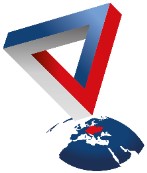 